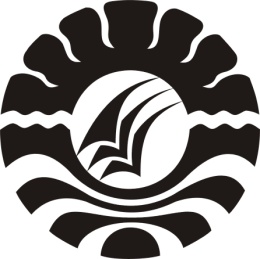 SKRIPSIMENINGKATKAN KEMAMPUAN BERBICARA ANAK MELALUI METODE BERCERITA DENGAN MEDIA BUKU BERGAMBARDI TK PERTIWI XIII PUSSANTI KECAMATANSINJAI BARAT KABUPATEN SINJAISELVI WIDIASTUTIPROGRAM STUDI PENDIDIKAN GURU PENDIDIKAN ANAK USIA DINIFAKULTAS ILMU PENDIDIKANUNIVERSITAS NEGERI MAKASSAR2013MENINGKATKAN KEMAMPUAN BERBICARA ANAK MELALUI METODE BERCERITA DENGAN MEDIA BUKU BERGAMBARDI TK PERTIWI XIII PUSSANTI KECAMATANSINJAI BARAT KABUPATEN SINJAISKRIPSIDiajukan untuk Memenuhi Sebagian Persyaratan GunaMemperoleh Gelar Sarjana Pendidikan pada Program StudiPendidikan Guru Pendidikan Anak Usia Dini Strata Satu Fakultas Ilmu PendidikanUniversitas Negeri MakassarOleh:SELVI WIDIASTUTINIM. 084 904 013PROGRAM STUDI PENDIDIKAN GURU PENDIDIKAN ANAK USIA DINIFAKULTAS ILMU PENDIDIKANUNIVERSITAS NEGERI MAKASSAR2013KEMENTERIAN PENDIDIKAN DAN KEBUDAYAAN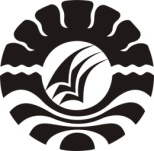 UNIVERSITAS NEGERI MAKASSARFAKULTAS ILMU PENDIDIKANPRODI PENDIDIKAN GURU PENDIDIKAN ANAK USIA DINI Alamat FIP UNM Jl. Tamalate I Tidung Makassar Telp. 884457, Fax. (0411) 883076PERSETUJUAN PEMBIMBINGSkripsi dengan judul “Meningkatkan Kemampuan Berbicara Anak melalui Metode Bercerita dengan media buku bergambar di TK Pertiwi XIII Pussanti Kecamatan Sinjai Barat Kabupaten Sinjai”Atas nama:Nama		: Selvi WidiastutiNIM		: 084 904 013Prodi		: Pendidikan Guru Pendidikan Anak Usia Dini (PG-PAUD)Fakultas	: Ilmu PendidikanSetelah diperiksa dan diteliti, naskah skripsi ini telah memenuhi syarat untuk diujikan.Makassar,     Mei 2013Pembimbing I						Pembimbing IIDr. H. Syamsul Bachri Gaffar, M.Si		Syamsuardi, S.Pd, M.PdNIP. 19541203 198003 1 001				NIP. 19830210 200812 1 002Mengetahui,Ketua Prodi PG-PAUD FIP UNMDra. Sri Sofiani, M.PdNIP. 19530202 198010 2 001PENGESAHAN UJIAN SKRIPSISkripsi diterima oleh Panitia Ujian Skripsi Fakultas Ilmu Pendidikan Universitas Negeri Makassar dengan SK Dekan Nomor 4169/UN36.4/PP/2013 untuk memenuhi sebagian persyaratan memperoleh gelar Sarjana Pendidikan pada Program Studi Pendidikan Guru Pendidikan Anak Usia Dini pada hari Jum’at tanggal 31 Mei 2013.Disahkan olehDekan Fakultas Ilmu PendidikanProf. Dr. H. Ismail Tolla, M.PdNIP. 19531230 198003 1 005Panitia Ujian:Ketua		: Drs. M. Ali Latif Amri, M.Pd	(			)Sekretaris		: Dra. Sri Sofiani, M.Pd		(			)Pembimbing I	: Dr. H. Syamsul Bachri Gaffar, M.Si	(			)Pembimbing II	: Syamsuardi, S.Pd, M.Pd		(			)Penguji I		: Dra. Kartini Marzuki, M.Si		(			)Penguji II		: Dra. Hj. Bulkis Said, M.Si		(			)PERNYATAAN KEASLIAN SKRIPSISaya yang bertanda tangan di bawah ini:Nama			: Selvi WidiastutiNIM			: 084 904 013Jurusan		: Pendidikan Guru Pendidikan Anak Usia Dini (PG-PAUD)Judul Skripsi		:	Meningkatkan Kemampuan Berbicara Anak melalui Metode Bercerita dengan Media Buku Bergambar di TK Pertiwi XIII Pussanti Kecamatan Sinjai Barat Kabupaten SinjaiMenyatakan dengan sebenar-benarnya bahwa skripsi yang saya tulis ini benar merupakan hasil karya saya sendiri dan bukan merupakan pengambilalihan tulisan atau pikiran orang lain yang saya akui sebagai hasil tulisan atau pikiran sendiri.Apabila di kemudian hari terbukti atau dapat dibuktikan bahwa skripsi ini hasil jiplakan, maka saya bersedia menerima sanksi atas perbuatan tersebut sesuai ketentuan yang berlaku.Makassar, 7 Mei 2013Yang membuat pernyataan;Selvi WidiastutiNIM. 084 904 013MOTTOUsaha dan kerja keras tidak selalumemberikan hasil yang memuaskan, terkadangkita harus rela menerima sebuah kegagalan.Namun selalu ada hikmah di balik sebuahkegagalan”.(Andi Evhy)Karya ini kuperuntukkan sebagaitanda bukti dan cinta kasihku kepada Ayahanda dan Ibunda  tercinta, serta saudara-saudaraku.ABSTRAKSelvi Widiastuti, 2013. Meningkatkan Kemampuan Berbicara Anak melalui Metode Bercerita dengan media buku bergambar di TK Pertiwi XIII Pussanti Kecamatan Sinjai Barat Kabupaten Sinjai. Skripsi dibimbing oleh                                               Dr. Syamsul Bachri Gaffar, M.Si dan Syamsuardi, S.Pd, M.Pd. Program Studi Pendidikan Guru Pendidikan Anak Usia Dini Fakultas Ilmu Pendidikan Universitas Negeri Makassar.Masalah dalam penelitian ini adalah bagaimana meningkatkan Kemampuan berbicara anak melalui metode bercerita dengan media buku bergambar di TK Pertiwi XIII Pussanti Kecamatan Sinjai Barat Kabupaten Sinjai?. Tujuan dalam penelitian ini untuk mengetahui peningkatan Kemampuan berbicara anak melalui metode bercerita dengan media buku bergambar di TK Pertiwi XIII Pussanti Kecamatan Sinjai Barat Kabupaten Sinjai. Pendekatan penelitian ini adalah pendekatan kualitatif. Jenis penelitian ini adalah penelitian tindakan kelas (Classroom Action Research) yang terdiri 4 komponen dalam setiap siklus yaitu perencanaan, pelaksanaan, observasi, dan refleksi. Fokus penelitian ini adalah metode Bercerita dan Kemampuan berbicara. Penelitian ini terdiri atas 2 siklus, siklus I dilaksanakan 2 pertemuan dan siklus II dilaksanakan 2 pertemuan. Subjek penelitian ini adalah 1 orang guru anak kelas B berjumlah 14 anak didik yang terdiri dari 6 anak laki-laki dan 8 anak perempuan. Pengumpulan data dilakukan melalui observasi dan dokumentasi. Data kemudian dianalisis secara kualitatif melalui tahap penyelidikan, penyajian, dan penarikan kesimpulan. Hasil yang dicapai pada siklus I, Kemampuan berbicara anak belum meningkat. Dalam bercerita, guru kurang menerapkan langkah-langkah bercerita dengan baik. Pada siklus II, Kemampuan berbicara anak meningkat dimana anak mampu mengungkapkan perasaan dengan kata senang dan gembira, anak mampu mengutarakan pendapat, serta anak mampu melanjutkan sebagian cerita yang telah diperdengarkan. Dalam bercerita, guru telah menerapkan langkah-langkah bercerita dengan maksimal. Sebagai kesimpulan, metode bercerita dengan media buku bergambar dapat meningkatkan Kemampuan berbicara anak di di TK Pertiwi XIII Pussanti Kecamatan Sinjai Barat Kabupaten Sinjai. PRAKATAPuji syukur penulis haturkan kehadirat Allah SWT yang telah melimpahkan kesehatan, kekuatan, taufik serta hidayah-Nya sehingga skripsi yang berjudul “Meningkatkan Kemampuan Berbicara Anak melalui Metode Bercerita dengan media buku bergambar di TK Pertiwi XIII Pussanti Kecamatan Sinjai Barat Kabupaten Sinjai” dapat terselesaikan.Penulis menyadari dalam proses penulisan skripsi ini banyak mengalami kendala, namun berkat bantuan, bimbingan, kerjasama dari berbagai pihak dan berkah dari Allah SWT sehingga kendala-kendala yang dihadapi tersebut dapat diatasi. Untuk itu penulis mengucapkan terima kasih yang sebesar-besarnya kepada            Dr. Syamsul Bachri Gaffar, M.Si selaku pembimbing I dan Syamsuardi, S.Pd, M.Pd selaku pembimbing II yang dengan sabar, tekun, tulus, dan ikhlas meluangkan waktu, tenaga dan pikiran memberikan bimbingan, motivasi dan arahan, serta saran-saran yang sangat berharga kepada penulis selama penyusunan skripsi.Terima kasih dan penghargaan disampaikan pula kepada:Prof. Dr. H. Arismunandar, M.Pd selaku Rektor Universitas Negeri Makassar yang telah memberikan izin kepada penulis untuk mengikuti pendidikan pada Program Studi PG-PAUD.Prof. Dr. H. Ismail Tolla, M.Pd selaku Dekan Fakultas Ilmu Pendidikan,              Drs. M. Ali Latief Amri, M.Pd selaku Pembantu dekan I, Drs. Andi Mappincara, M.Pd selaku Pembantu dekan II, Drs. Muh. Faisal, M.Pd selaku pembantu dekan III yang telah mengizinkan, memberikan kesempatan kepada penulis untuk melaksanakan penelitian dan menyiapkan sarana dan prasarana yang dibutuhkan selama pendidikan Program S-1 FIP UNM.Dra.Sri Sofiani, M.Pd dan Arifin Manggau, S.Pd, M.Pd masing-masing selaku Ketua dan Sekertaris Program Studi Pendidikan Guru Pendidikan Anak Usia Dini yang telah mengarahkan dan membimbing penulis untuk melaksanakan penelitian sehingga skripsi ini dapat terselesaikan dengan baik.Bapak / Ibu Dosen Universitas Negeri Makassar  khususnya dalam lingkup Prodi PG-PAUD yang telah mengajar dan mendidik dengan tulus selama menuntut ilmu di Universitas Negeri Makassar.Kepala Sekolah / Guru TK Pertiwi XIII Pussanti Kecamatan Sinjai Barat Kabupaten Sinjai yang telah memberikan izin melakukan penelitian serta membantu pengumpulan data penelitian.Ayahanda dan Ibunda tercinta yang telah membesarkan, mendidik peneliti dengan tulus dan ikhlas sehingga peneliti dapat menyelesaikan pendidikan.Semoga sumbang saran dan budi baik yang tercurahkan kepada penulis mendapat imbalan yang setimpal dari Allah SWT, Amin Yaa Rabbal Alamin.Makassar, 7 Mei 2013PenulisDAFTAR ISIHalamanHALAMAN SAMPUL 		iHALAMAN JUDUL 		iiHALAMAN PERSETUJUAN PEMBIMBING 		iiiPENGESAHAN UJIAN SKRIPSI 		ivHALAMAN KEASLIAN SKRIPSI 		vMOTTO 		viABSTRAK 		viiPRAKATA 		viiiDAFTAR ISI 		xDAFTAR BAGAN 		xiiDAFTAR TABEL 		xiiiDAFTAR LAMPIRAN		xivBAB I	PENDAHULUAN 		1Latar Belakang Masalah 		1Rumusan Masalah 		4Tujuan Penelitian 		4Manfaat Hasil Penelitian 		5BAB II	KAJIAN PUSTAKA, KERANGKA PIKIR, DAN HIPOTESIS		TINDAKAN 		6Kajian Pustaka 		6Pengertian Kemampuan Berbicara		6Tahap Perkembangan Berbicara Anak		7Faktor-Faktor yang Mempengaruhi Kemampuan Berbicara 		9Hambatan-Hambatan dalam Berbicara		13Indikator Kemampuan Berbicara		14Metode Bercerita		15Bercerita dengan Media Buku Bergambar		31Metode Bercerita dengan Media Buku Bergambar dalamMeningkatkan Kemampuan Berbicara Anak		32Kerangka Pikir 		35Hipotesis Tindakan 		37BAB III	METODE PENELITIAN 		38Pendekatan dan Jenis Penelitian 		38Fokus Penelitian 		39Setting dan Subjek Penelitian		40Rancangan Penelitian 		40Teknik Pengumpulan Data 		42Teknik Analisis 		42Indikator Penelitian 		43BAB IV	HASIL PENELITIAN DAN PEMBAHASAN 		44Hasil Penelitian 		44Pembahasan 		56BAB V	KESIMPULAN DAN SARAN 		59Kesimpulan 		59Saran 		60DAFTAR PUSTAKALAMPIRANDAFTAR BAGANBagan 2.1	Kerangka Pikir 		37Bagan 3.1	Alur Pelaksanaan PTK 		39DAFTAR TABELTabel 4.1	Distribusi Frekuensi Hasil Observasi Anak Siklus I		48Tabel 4.2	Distribusi Frekuensi Hasil Observasi Anak Siklus II		54Tabel 4.3	Rekapitulasi Hasil Observasi Anak Siklus I dan Siklus II 		56DAFTAR LAMPIRANLampiran	Isi								  HalamanKisi-Kisi Instrumen 		64Rencana Kegiatan Harian (RKH) Siklus I		66	3	Rencana Kegiatan Harian (RKH) Siklus II		68	4	Hasil Observasi Guru Siklus I 		70	5	Hasil Observasi Guru Siklus II 		73	6	Hasil Observasi Anak Siklus I 		76	7	Hasil Observasi Anak Siklus II 		78	8	Naskah Cerita 		80	9	Persuratan  		84	10	Foto-Foto Kegiatan 		88